                                                             Утверждено	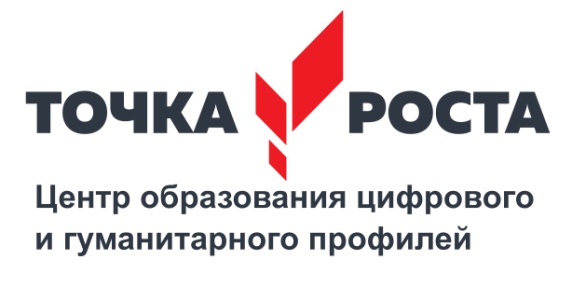                     директор школы Коченова Л.Ч.                  __________________________	« ___» _____________ 2020год
Расписание занятий вЦентре образования цифрового и гуманитарного  профилей «Точка Роста» на базе МБОУ СОШ №2 г.АлагираКабинет информационных технологий, ОБЖ и технологии 24ВремяПонедельникВторникСредаЧетвергПятница12.50-13.30Информатика Черчесова Д. М. 6 «в» класс13.40-14.20Информатика Черчесова Д. М. 6 «б» классИнформатика Черчесова Д. М. 5 «а» классИнформатика Черчесова Д. М. 6 «а» классИнформатика Черчесова Д. М. 5 «в» классИнформатика Черчесова Д. М. 5 «б» класс14.30-15.1015.20-16.0016.10-16.5017.10-17.50